Storskalig solcellsanläggning på StornäsetInvesteringar i förnyelsebar energi är en viktig nödvändighet. Samtidigt behöver det vid planeringen tas ett helhetsgrepp och anläggningarna bör placeras där de gör minst skada och åverkan på bland annat biologisk mångfald och vattenmiljö. Landskapets vattentäkter är redan både få och flera dessutom i dåligt skick. Med hänvisning till 38 § 1 mom. lagtingsordningen ställer jag till vederbörande medlem av landskapsregeringen följande skriftliga fråga:Hur bedömer landskapregeringen riskerna med en storskalig solcellspark vid Stornäset för den biologiska mångfalden och för vattenmiljön vid Långsjön och Markusbölefjärden?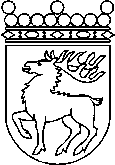 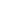 Ålands lagtingSKRIFTLIG FRÅGA nr 5/2020-2021SKRIFTLIG FRÅGA nr 5/2020-2021Lagtingsledamot DatumKatrin Sjögren2022-03-14Till Ålands lagtingTill Ålands lagtingTill Ålands lagtingTill Ålands lagtingTill Ålands lagtingMariehamn den 14 mars 2022Mariehamn den 14 mars 2022Katrin Sjögren